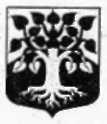 МУНИЦИПАЛЬНОЕ ОБРАЗОВАНИЕ«ЩЕГЛОВСКОЕ СЕЛЬСКОЕ ПОСЕЛЕНИЕ» ВСЕВОЛОЖСКОГО МУНИЦИПАЛЬНОГО РАЙОНАЛЕНИНГРАДСКОЙ ОБЛАСТИСОВЕТ ДЕПУТАТОВРЕШЕНИЕ03.03.2016 г									 № 2.2/16п. ЩегловоО результатах деятельности главы муниципального образования «Щегловское сельское поселение» Всеволожского муниципального района Ленинградской области за 2015 годЗаслушав отчет главы муниципального образования «Щегловское сельское поселение» Всеволожского муниципального района Ленинградской области о результатах деятельности за 2015 год, руководствуясь пунктом 5.1 статьи 36 Федерального закона от 06.10. 2003 года № 131-ФЗ «Об общих принципах организации местного самоуправления в Российской Федерации», Уставом муниципального образования «Щегловское сельское поселение» Всеволожского муниципального района Ленинградской области совет депутатов принялРЕШЕНИЕ:Признать деятельность главы муниципального образования «Щегловское сельское поселение» Всеволожского муниципального района Ленинградской области за 2015 год удовлетворительной.Опубликовать отчет главы муниципального образования «Щегловское сельское поселение» Всеволожского муниципального района Ленинградской области за 2015 год в газете «Щегловские вести» (Приложение 1).Настоящее решение вступает в силу со дня принятия.Контроль за исполнением настоящего решения возложить на постоянную комиссию по местному самоуправлению, гласности, законности и правопорядку.Глава  муниципального образования				Ю.А. ПаламарчукУТВЕРЖДЕНрешением совета депутатовМО «Щегловское сельское поселение»Всеволожского муниципального районаЛенинградской областиот 03.03.2016 года № 2.2/16Отчетглавы муниципального образования «Щегловское сельское поселение» Всеволожского муниципального района Ленинградской области Паламарчука Ю.А.«О результатах своей деятельности за 2015 год»Сегодня мы проводим ежегодный отчет о деятельности совета депутатов МО «Щегловское сельское поселение» за 2015 году и перспективах развития на 2016 год. Нам всем приходилось работать в тесном контакте с жителями нашего поселения, нашими избирателями, с представителями предприятий, функционирующих на территории нашего поселения, и представителями общественных организаций, находить полное взаимопонимание по всем направлениям деятельности.От слаженности нашей работы зависела стабильность в целом поселения и благополучие каждого жителя нашего поселения. Сегодня мы четко знаем, чем живут наши избиратели и какой помощи ждут и не просто знаем, но и стараемся обязательно найти возможность в чем-то конкретно помочь, стараемся дойти до каждого дома, до каждой семьи.В 2015 году деятельность совета депутатов была направлена на исполнение полномочий по реализации Федерального закона № 131 ФЗ «Об общих принципах организации местного самоуправления в Российской Федерации» В настоящее время основными остаются вопросы: формирования, утверждения, исполнение бюджета поселения и контроль за исполнением бюджета;обеспечения проживающих в поселении и нуждающихся в жилых помещениях малоимущих граждан жилыми помещениями, организация содержания муниципального жилищного фонда, создание условий для жилищного строительства, осуществление муниципального жилищного контроля, а также иных полномочий органов местного самоуправления в соответствии с жилищным законодательством;утверждения правил благоустройства территории поселения, устанавливающих в том числе требования по содержанию зданий (включая жилые дома), сооружений и земельных участков, на которых они расположены, к внешнему виду фасадов и ограждений соответствующих зданий и сооружений; организация в границах поселения электро-, тепло-, газо- и водоснабжения населения, водоотведения, снабжения населения топливом.Совет депутатов в течение года большую часть времени посвятил совершенствованию законодательной базы и работе с избирателями.Работа совета депутатов в 2015 году осуществлялась согласно плана работы совета депутатов, утверждённым решением совета депутатов. За 2015 год советом депутатов было проведено 9 заседаний, принято 53 решения.План работы совета депутатов был выполнен в полном объёме. В совете депутатов работает 4 постоянно действующих комиссий:- Комиссия по бюджету, налогам, инвестициям, торговле, предпринимательству и бытовому обслуживанию;- Комиссия по местному самоуправлению, гласности, законности и правопорядку, -  Комиссия по промышленности, архитектуре, строительству, ЖКХ, транспорту, связи, сельскому хозяйству, экологии и использованию земель,- Комиссия по здравоохранению, образованию, культуре, социальным вопросам и молодежной политике.Решения совета депутатов опубликовываются в газете «Щегловские вести» и «Всеволожские вести», а также размещаются на официальном сайте муниципального образования в сети Интернет.Доступ к информации о деятельности органов местного самоуправления является одним из основных приоритетов гласности, ведь наибольшее количество общественно значимых услуг реализуется сегодня именно на муниципальном уровне.В ходе работы постоянных комиссий, заседаний совета депутатов по обсуждению наиболее сложных вопросов возникала необходимость создание рабочих групп из депутатов совета депутатов и сотрудников администрации.В течение 2015 года депутаты принимали активное участие в общественно-политической и культурной жизни МО «Щегловское сельское поселение» Всеволожского района, участвовали во всех массовых мероприятиях.В прошедшем году депутаты совета депутатов совместно с администрацией активно участвовали в подготовке и проведении таких мероприятий, как:Празднование 70-летия  Победы в Великой Отечественной войне;День знаний;Международный день пожилых людей;Щегловские именины;День матери, а так же в других социально значимых мероприятиях.Не могу не отметить конструктивную позицию наших ветеранов и руководства ветеранских организаций по многим вопросам. Депутаты благодарны им за понимание и активную жизненную позицию Проводилась работа по обращениям граждан муниципального образования.Основная тематика обращений - обеспечение жильем, ремонт жилья, строительство жилья, вопросы ЖКХ, вопросы по генеральному плану поселения, земельные вопросы, улучшение жилищных условий, организация досуга молодёжи.Мы, депутаты, должны понимать, что для обычного человека решение большинства проблем, с которыми он сталкивается в повседневной жизни, зависит отнюдь не от федеральных и региональных властей. Благоустройство территории поселений, жилищно-коммунальное хозяйство, транспортное, медицинское и торговое обслуживание – все, что называется качеством жизни – напрямую зависит от работы депутатов и администрации поселений: власть должна служить людям.ЗАКЛЮЧЕНИЕПодводя итоги, хотелось бы отметить, что 2015 год был напряженным, остаётся много нерешенных проблем, над которыми нам предстоит работать и в наступившем году. Без сомнений, сделано немало, проведена большая работа по созданию лучших условий для проживания граждан. Но мы вступили в новый отчётный год и ставим перед собой новые задачи. В их решении мы надеемся на сотрудничество и взаимопонимание со всеми органами власти, трудовыми коллективами, общественными организациями, жителями и всеми, кто и в 2015 году внёс свой вклад в социально-экономическое развитие МО «Щегловское сельское поселение».В завершении отчета хотелось сказать о том, что по-прежнему остается над чем работать как совету депутатов, так и администрации поселения. Предстоит совместная трудная работа, но она стоит наших споров, дискуссий, порой непонимания, иногда просто борьбы разных подходов, взглядов, она стоит этого потому, что итогом наших совместных усилий должно стать развитие поселения, рост благосостояния наших граждан. Благодарю всех за помощь, поддержку и понимание и надеюсь на дальнейшую совместную работу.Глава муниципального образования «Щегловское сельское поселение»                                                     Ю.А. Паламарчук